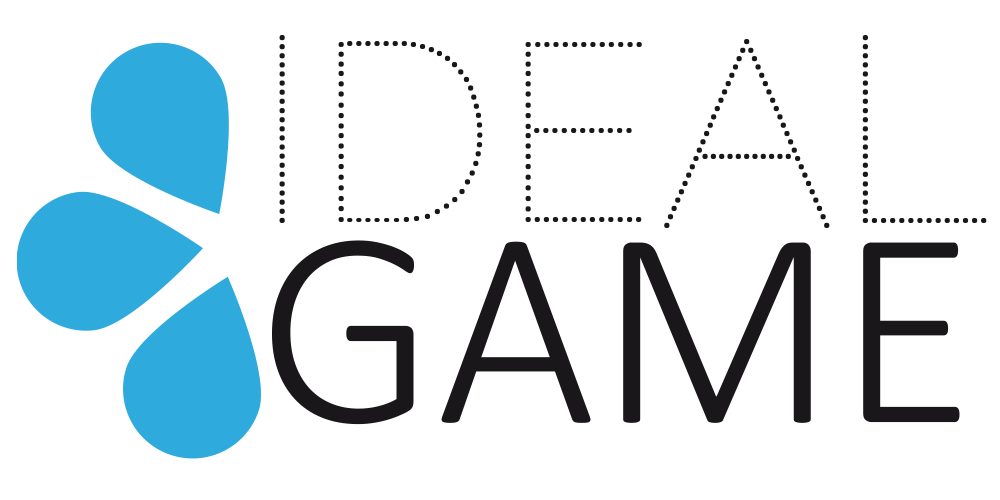 IDEAL-GAMEImproving didactics, education and learning 
in higher education with the Online Serious Game CreatorIO2: Usability study – QuestionnaireMarc Beutner / Sebastian Koppius, University PaderbornProject Title:	Improving didactics, education and learning 	in higher education with the Online Serious Game CreatorAcronym:	IDEAL-GAMEReference number:	2020-1-DE01-KA203-005682Project partners:	P1	University Paderborn (UPB), DE
			P2	Ingenious Knowledge GmbH (IK), DE
			P3	Universitatea din Pitesti (UPIT), RO
			P4	Wyzsza Szkola Ekonomii i Innowacji w Lublinie (WSEI), PL
			P5	University of Dundee (UoD), UK
			P6	Universidad a Distancia de Madrid SA (UDIMA), ESAdopted TAM itemsFind below the items of TAM adopted to the IDEAL-GAME mini serious game creator with a reference to which aspect of TAM each item is referring. They are tested on validity and reliability and are rated on a 6-point LIKERT scale.Adapted TAM and TAM2 items1:strongly disagree                                                       6 strongly agree1:strongly disagree                                                    6 strongly agreeAge:Gender:Country:   1:strongly disagree                                                    6 strongly agree   1:strongly disagree                                                    6 strongly agree   1:strongly disagree                                                    6 strongly agree   1:strongly disagree                                                    6 strongly agree   1:strongly disagree                                                    6 strongly agree   1:strongly disagree                                                    6 strongly agree123456Perceived Ease of Use (PEOU)My interaction with the IDEAL-GAME mini serious game creator is clear and understandable.The interaction with the IDEAL-GAME mini serious game creator does not require a lot of my mental effort.I found the IDEAL-GAME mini serious game creator easy to use.I find it easy to get the IDEAL-GAME mini serious game creator to do what I want it to do.Learning to use the IDEAL-GAME mini serious game creator would not be easy for me. It would not be easy for me to teach or learn with use of the IDEAL-GAME mini serious game creator. Attitude towards Using (ATTITUDE)I dislike the idea of using the IDEAL-GAME mini serious game creator. I have a generally favorable attitude towards using the IDEAL-GAME mini serious game creator.I believe it is/would be a good idea to use the IDEAL-GAME mini serious game creator for quality reasons.Using the IDEAL-GAME mini serious game creator is a foolish idea.The use of the IDEAL-GAME mini serious game creator is helpful.The use of the IDEAL-GAME mini serious game creator is interesting.Perceived Usefulness (PU)Using the IDEAL-GAME mini serious game creator improves my performance in my teaching or learning with Serious Games.Using the IDEAL-GAME mini serious game creator in my job increases my productivity especially concerning the use of blended learning.Using the IDEAL-GAME mini serious game creator in my job increases my productivity especially concerning the use of flipped learning.Using the IDEAL-GAME mini serious game creator enhances my effectiveness especially concerning Serious Games.To have the IDEAL-GAME mini serious game creator for learning / teaching purposes is not useful. The IDEAL-GAME mini serious game creator can´t improve my use of digital media.Intention to Use (ITU(Intention to Use (ITU(Assuming I have access to the IDEAL-GAME mini serious game creator, I would not intend to use it. Given that I have access to the IDEAL-GAME mini serious game creator, I predict that I would use it. I don´t intend to use the IDEAL-GAME mini serious game creator in the future.I will have another look at the IDEAL-GAME mini serious game creator.I would visit the IDEAL-GAME mini serious game creator due to learning or teaching reasons.I plan to use the IDEAL-GAME mini serious game creator.